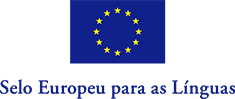 Selo Europeu para as Iniciativas Inovadoras na Área do Ensino-Aprendizagem das LínguasCONCURSO 2021(21ª edição)Formulário de CandidaturaPrazo limite para apresentação de candidaturas: 30 de agosto de 2021Parte I. Dados Gerais) Educador ou professor coordenador do projectoParte I. Dados Específicos(Não exceda o espaço destinado a cada item)(Não exceda o espaço destinado a cada item)(Não exceda o espaço destinado a cada item) (Não exceda o espaço destinado a cada item)Parte III. Informações Contextuais(Não exceda o espaço destinado a cada item)(Não exceda o espaço destinado a cada item)Para os devidos efeitos declaro ser do meu conhecimento o Regulamento do Concurso, assim como, no caso do projeto ser premiado, as condições de publicação dos materiais e reconhecer as competências do júri.Local e data: .........., ...../...../2021Assinatura do coordenador do projeto................................................................................Número de Registo/(A preencher pela AN)(A preencher pela AN)1. Título do Projeto (indicar eventual acrónimo)1. Título do Projeto (indicar eventual acrónimo)2. Entidade Proponente	2. Entidade Proponente	2. Entidade Proponente	2. Entidade Proponente	2. Entidade Proponente	2. Entidade Proponente	2. Entidade Proponente	2. Entidade Proponente	2. Entidade Proponente	2. Entidade Proponente	2. Entidade Proponente	2. Entidade Proponente	2. Entidade Proponente	a) Educador ou professor coordenador do projetoa) Educador ou professor coordenador do projetoa) Educador ou professor coordenador do projetoa) Educador ou professor coordenador do projetoa) Educador ou professor coordenador do projetoa) Educador ou professor coordenador do projetoa) Educador ou professor coordenador do projetoa) Educador ou professor coordenador do projetoa) Educador ou professor coordenador do projetoa) Educador ou professor coordenador do projetoa) Educador ou professor coordenador do projetoa) Educador ou professor coordenador do projetoa) Educador ou professor coordenador do projetoNomeEmailTelem:Categoria ProfissionalCategoria ProfissionalCategoria ProfissionalCategoria ProfissionalCategoria ProfissionalCategoria ProfissionalDisciplina(s) que lecionaDisciplina(s) que lecionaDisciplina(s) que lecionaDisciplina(s) que lecionaDisciplina(s) que lecionaDisciplina(s) que lecionaDisciplina(s) que lecionab) Estabelecimento de educação ou ensino que apresenta candidaturab) Estabelecimento de educação ou ensino que apresenta candidaturab) Estabelecimento de educação ou ensino que apresenta candidaturab) Estabelecimento de educação ou ensino que apresenta candidaturab) Estabelecimento de educação ou ensino que apresenta candidaturab) Estabelecimento de educação ou ensino que apresenta candidaturab) Estabelecimento de educação ou ensino que apresenta candidaturab) Estabelecimento de educação ou ensino que apresenta candidaturab) Estabelecimento de educação ou ensino que apresenta candidaturab) Estabelecimento de educação ou ensino que apresenta candidaturab) Estabelecimento de educação ou ensino que apresenta candidaturab) Estabelecimento de educação ou ensino que apresenta candidaturab) Estabelecimento de educação ou ensino que apresenta candidaturaDireção Regional de EducaçãoDireção Regional de EducaçãoDireção Regional de EducaçãoDireção Regional de EducaçãoDireção Regional de EducaçãoDireção Regional de EducaçãoDireção Regional de EducaçãoDireção Regional de EducaçãoTipologia do estabelecimento Tipologia do estabelecimento Tipologia do estabelecimento Tipologia do estabelecimento Tipologia do estabelecimento Tipologia do estabelecimento Tipologia do estabelecimento Tipologia do estabelecimento Pré-escolar 1º ciclo 2º ciclo 3º ciclo Secundário Pré-escolar 1º ciclo 2º ciclo 3º ciclo Secundário Outro:Outro:Nome da InstituiçãoNome da InstituiçãoNome da InstituiçãoNome da InstituiçãoNome da InstituiçãoEndereçoEndereçoEndereçoCódigo PostalCódigo PostalCódigo PostalCódigo PostalLocalidadeConcelhoConcelhoConcelhoDistritoDistritoTelefoneTelefoneTelefoneTelemóvelTelemóvelE-mailE-mailE-mailÓrgão de GestãoÓrgão de GestãoAssinatura(selo branco ou carimbo em uso na instituição)(selo branco ou carimbo em uso na instituição)Nome (legível) 3. Outra(s) Instituição/instituições onde decorreu o desenvolvimento do projeto:3. Outra(s) Instituição/instituições onde decorreu o desenvolvimento do projeto:3. Outra(s) Instituição/instituições onde decorreu o desenvolvimento do projeto:3. Outra(s) Instituição/instituições onde decorreu o desenvolvimento do projeto:3. Outra(s) Instituição/instituições onde decorreu o desenvolvimento do projeto:3. Outra(s) Instituição/instituições onde decorreu o desenvolvimento do projeto:3. Outra(s) Instituição/instituições onde decorreu o desenvolvimento do projeto:3. Outra(s) Instituição/instituições onde decorreu o desenvolvimento do projeto:Instituição 1Instituição 1Instituição 1Instituição 1Instituição 1Instituição 1Instituição 1Instituição 1DesignaçãoDesignaçãoDesignaçãoEndereçoEndereçoCódigo PostalCódigo PostalCódigo PostalCódigo PostalLocalidadeConcelhoConcelhoDistritoTelefoneTelefoneTelemóvelE-mailE-mailInstituição 2Instituição 2Instituição 2Instituição 2Instituição 2Instituição 2Instituição 2Instituição 2DesignaçãoDesignaçãoDesignaçãoEndereçoEndereçoCódigo PostalCódigo PostalCódigo PostalCódigo PostalLocalidadeConcelhoConcelhoDistritoTelefoneTelefoneTelemóvelE-mailE-mail4. Outros educadores ou professores da equipa:4. Outros educadores ou professores da equipa:4. Outros educadores ou professores da equipa:1Nome11Grupo11Instituição2Nome22Grupo22Instituição3Nome33Grupo33Instituição5. Colaboradores da equipa:5. Colaboradores da equipa:5. Colaboradores da equipa:1Nome11Grupo11Instituição2Nome22Grupo22Instituição3Nome33Grupo33Instituição6. Relativamente aos intervenientes no projeto indique:6. Relativamente aos intervenientes no projeto indique:6. Relativamente aos intervenientes no projeto indique:6. Relativamente aos intervenientes no projeto indique:6. Relativamente aos intervenientes no projeto indique:6. Relativamente aos intervenientes no projeto indique:6. Relativamente aos intervenientes no projeto indique:6. Relativamente aos intervenientes no projeto indique:6. Relativamente aos intervenientes no projeto indique:6. Relativamente aos intervenientes no projeto indique:Nº InstituiçõesNº InstituiçõesNº Professores/EducadoresNº Professores/EducadoresNº Professores/EducadoresNº TurmasNº TurmasNº Alunos/FormandosNº Alunos/FormandosNº Alunos/FormandosAnos de EscolaridadeAnos de EscolaridadeAnos de EscolaridadePré 1º 2º Pré 1º 2º Pré 1º 2º 3º 4º 5º 6º 7º 8º 6º 7º 8º 9º 10º 11º 12º Outros IntervenientesOutros IntervenientesOutros Intervenientes2.1 Fundamentação do projetoa) Definição de objetivosb) Envolvimento e níveis de participação dos intervenientesc) Indicação dos resultados atingidos2.1 Fundamentação do projetoa) Definição de objetivosb) Envolvimento e níveis de participação dos intervenientesc) Indicação dos resultados atingidos2.2 Motivação de Professores e Alunos/Aprendentesa) Metodologias e abordagens pedagógicas e didáticas b) Originalidade e criatividade na exploração das novas abordagens2.2 Motivação de Professores e Alunos/Aprendentesa) Metodologias e abordagens pedagógicas e didáticas b) Originalidade e criatividade na exploração das novas abordagens2.3 Plano de ação:2.3 Plano de ação:a) Plano de ação relativo às atividades desenvolvidasb) Avaliação dos resultados alcançados 2.4 Dimensão Europeiaa) Indique quais as Prioridades Europeias e fundamenteb) Indique quais as Prioridades Nacionais e fundamentec) Em que medida é que o projeto/conteúdo(s) é adaptável a outras realidadesd) Estratégias previstas para difusão dos resultados2.4 Dimensão Europeiaa) Indique quais as Prioridades Europeias e fundamenteb) Indique quais as Prioridades Nacionais e fundamentec) Em que medida é que o projeto/conteúdo(s) é adaptável a outras realidadesd) Estratégias previstas para difusão dos resultados3.1 O projeto beneficiou de contactos transnacionais ou de Programas Europeus? Em caso afirmativo especifique.3.1 O projeto beneficiou de contactos transnacionais ou de Programas Europeus? Em caso afirmativo especifique.3.2 O projeto beneficiou de subsídios nacionais?3.2 O projeto beneficiou de subsídios nacionais?